Weaverham Forest Primary School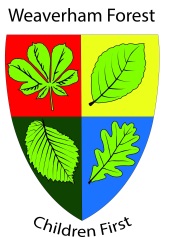 Promoting British ValuesIn 2011, the government defined British Values as:democracy the rule of law individual liberty mutual respect and tolerance of different faiths and beliefs.  We promote these values through our own school values, curriculum and enrichment activities.ValueHow We Promote ItDemocracyOur Core Values• Working together• Fulfilling potential• Promote respect and happiness• Success for all!UN CRC Article 12:  Children have the right to say what they think should happen, when adults are making decisions that affect them, and to have their opinions taken into account.We vote on School Council members- a boy and girl from each class.  This is used as an opportunity to promote and teach about democracy and the electoral process. Working Together group meets once every half term (Parent voice).Volunteering is encouraged in and out of school.  This includes things like Road Safety Officers, Phys Kids leaders, sports leaders. Also children are encouraged to raise money for local and national charities.  Democracy is promoted through PSHE lessons and assemblies.  Children are taught about the United Nations Convention on the Rights of the Child and learn to respect their rights and the rights of others.At the beginning of each topic, children are asked ‘What do I already know and what do I want to Learn?’ The whole school contributed to the school rules.Children contribute as a whole class at the beginning of the year to their class rules.PSHE Curriculum:Managing Risk and Keeping Safe, Managing Change, Informed Choices, Responding to an Emergency, Influences, Developing Relationships, Managing Emotions,, Bullying and Abuse, Asking for help, Equality and Diversity, Self-respect and Responsible behaviour, Rights and Responsibilities, Groups and Communities, respecting Equality- being a member of a diverse community, Respect for the Environment, Money and Enterprise.PE curriculum:Team games-agree on rulesRange of extra-curricular activitiesParticipation in competitions.The rule of lawOur Core Values• Working together• Fulfilling potential• Promote respect and happiness• Success for all!UN CRC Article 19:  Governments should ensure that children are properly cared for, and protect them from violence, abuse and neglect by their parents, or anyone else who looks after them.We have high expectations about pupil conduct and this is reflected in our Behaviour Policy (Traffic Light System).  There are rewards for exhibiting good behaviour and consistent demonstration of our values. These are ‘individual points’, ‘house points’, ‘achievement assembly’, ‘postcards home’, ‘lunchtime gold coins’, ‘headteacher’s award’, FABB award. Through our school assemblies and PSHE children are taught about rules and laws. The local police officer / PCSO visit the school to talk to the children and explain about their role in society.Children are taught about the United Nations Convention on the Rights of the Child and learn to respect their rights and the rights of others.The whole school contributed to the school rules.Children contribute as a whole class at the beginning of the year to their class rules.Individual Behaviour Plans.PSHE Curriculum:Managing Risk and Keeping Safe, Managing Change, Informed Choices, Responding to an Emergency, Influences, Developing Relationships, Managing Emotions,, Bullying and Abuse, Asking for help, Equality and Diversity, Self-respect and Responsible behaviour, Rights and Responsibilities, Groups and Communities, respecting Equality- being a member of a diverse community, Respect for the Environment, Money and Enterprise.PE curriculum:Team games-agree on rulesRange of extra-curricular activitiesParticipation in competitions.Individual libertyOur Core Values• Working together• Fulfilling potential• Promote respect and happiness• Success for all!UN CRC Article 31:  All children have a right to relax and play, and to join in a wide range of activities.UN CRC Article 15:  Children have the right to meet together and to join groups and organisations, as long as this does not stop other people from enjoying their rights.Children are taught about the United Nations Convention on the Rights of the Child and learn to respect their rights and the rights of others.Through our school assemblies and PSHE children are taught about their freedom to choose. Children are taught how to keep themselves safe, including on-line.  This is done through computing lessons, assemblies and outside organisations such as the NSPCC doing an assembly and workshops, as well as through the PSHE curriculum. Children attended an Internet Awareness day.The whole school contributed to the school rules.Children contribute as a whole class at the beginning of the year to their class rules.Traffic Light Behaviour system used in every classroom.They are encouraged to give their opinions about real school issues.Learning Powers are used throughout school.PSHE curriculumManaging Risk and Keeping Safe, Managing Change, Informed Choices, Responding to an Emergency, Influences, Developing Relationships, Managing Emotions,, Bullying and Abuse, Asking for help, Equality and Diversity, Self-respect and Responsible behaviour, Rights and Responsibilities, Groups and Communities, respecting Equality- being a member of a diverse community, Respect for the Environment, Money and Enterprise.Mutual respect and tolerance of those with different faiths and beliefsOur Core Values• Working together• Fulfilling potential• Promote respect and happiness• Success for all!UN CRC Article 2:  The Convention applies to everyone whatever their race, religion, abilities, whatever they think or say and whatever type of family they come from.UN CRC Article 14:  Children have the right to think and believe what they want, and to practise their religion, as long as they are not stopping other people from enjoying their rights. Parents should guide their children on these matters.UN CRC Article 30:  Children have a right to learn and use the language and customs of their families, whether these are shared by the majority of people in the country or not.Children are taught about the United Nations Convention on the Rights of the Child and learn to respect their rights and the rights of others.We have high expectations about pupil conduct and this is reflected in our Behaviour Policy and Equality and Diversity Policy. The whole school contributed to the school rules.Children contribute as a whole class at the beginning of the year to their class rules.The children are grouped into Houses.When working in the classroom, they are frequently put into different groups.Bullying and prejudiced based incidents by type are recorded.Policies- racist incident?Sue teaching resources of a wide range of faiths.Participation of community based activities eg: float for village carnival, visit to OAP home, participation in music festivals, hold Mac Millan’s coffee afternoon. Democracy is promoted through PSHE lessons and assemblies.  PSHE Curriculum:Managing Risk and Keeping Safe, Managing Change, Informed Choices, Responding to an Emergency, Influences, Developing Relationships, Managing Emotions,, Bullying and Abuse, Asking for help, Equality and Diversity, Self-respect and Responsible behaviour, Rights and Responsibilities, Groups and Communities, respecting Equality- being a member of a diverse community, Respect for the Environment, Money and Enterprise.PE curriculum:Team games-agree on rulesRange of extra-curricular activitiesParticipation in competitions.Dance- taught to create and perform dances from different cultures.Taught that stereotyping and sportsmanship don’t go hand in hand.RE curriculumTolerance of different faiths and beliefs is promoted.Fortnightly visit from the local vicar.Music curriculumDuring assemblies and lessons, music from different cultures is used.Steel pans clubSamba, African drumming taught in year 3/4